Совет народных депутатов муниципального образования «Старобжегокайское сельское поселение»РЕШЕНИЕ«11» декабря 2018 г.                                   № 125-4                                      а. СтаробжегокайОб утверждении Положения о звании «Почетный гражданинмуниципального образования «Старобжегокайское сельское поселение»В соответствии с Уставом муниципального образования «Старобжегокайское сельское поселение» и Регламентом Совета народных депутатов муниципального образования «Старобжегокайское сельское поселение», Совет народных депутатов муниципального образования «Старобжегокайское сельское поселение» Р Е Ш И Л:1. Утвердить Положение о звании «Почетный гражданин муниципального образования «Старобжегокайское сельское поселение» (Приложение №1).2. Обнародовать настоящее решение путем его размещения на информационном стенде и официальном сайте администрации МО «Старобжегокайское сельское поселение»3. Настоящее Решение вступает в силу со дня официального обнародования.Председатель Совета народных депутатов муниципального образования «Старобжегокайское сельское поселение»						          А.Б. ХатитПриложение №1 к решениюСовета народных депутатов муниципального образования «Старобжегокайское сельское поселение» «11» декабря 2018 г. № 125-4Положение о звании «Почетный гражданин муниципального образования «Старобжегокайское сельское поселение» I. Общие положенияГлава 1. Положение о звании «Почетный гражданин муниципального образования «Старобжегокайское сельское поселение»Статья 1. Отношения, регулируемые настоящим ПоложениемНастоящее Положение устанавливает основания и порядок присвоения звания «Почетный гражданин муниципального образования «Старобжегокайское сельское поселение» (далее – «Почетный гражданин»), статус лиц, удостоенных этого звания, и предоставляемые им соответствующие права и льготы.Статья 2. Цель присвоения звания «Почетный гражданин муниципального образования «Старобжегокайское сельское поселение» 1. Звание «Почетный гражданин» присваивается в целях публичного признания выдающихся заслуг граждан перед муниципальным образованием «Старобжегокайское сельское поселение», поощрения их деятельности в интересах муниципального образования «Старобжегокайское сельское поселение».2. Звание «Почетный гражданин» является высшей формой поощрения граждан, установленной в муниципальном образовании «Старобжегокайское сельское поселение».Статья 3. Действие настоящего Положения во времени и по кругу лицДействие настоящего Положения распространяется на всех Почетных граждан, независимо от времени присвоения звания.II. Основания и порядок присвоения звания«Почетный гражданин муниципального образования «Старобжегокайское сельское поселение»Глава 2. Основания для присвоения звания «Почетный гражданин муниципального образования «Старобжегокайское сельское поселение»Статья 4. Основания для присвоения звания «Почетный гражданин муниципального образования «Старобжегокайское сельское поселение»1. Основаниями для присвоения звания «Почетный гражданин» являются:1) проявление мужества и героизма во благо России, Республики Адыгея и муниципального образования «Старобжегокайское сельское поселение»;2) за особые заслуги в области развития производства, науки, техники, образования, здравоохранения, социального обеспечения, искусства, культуры и спорта, обслуживания населения, в других областях трудовой деятельности и высокое профессиональное мастерство;3) долговременная и широкая известность, уважение среди жителей муниципального образования «Старобжегокайское сельское поселение» в связи с эффективной деятельностью по развитию муниципального образования «Старобжегокайское сельское поселение», активное участие в общественной жизни муниципального образования «Старобжегокайское сельское поселение».2. Присвоения звания «Почетный гражданин» могут быть удостоены граждане России, вне зависимости от своего места жительства, имеющие особые заслуги перед муниципальным образованием, в том числе ветераны Великой Отечественной войны 1941-1945 г.г., политические и государственные деятели России, Республики Адыгея, иные граждане России имеющие особые заслуги перед муниципальным образованием «Старобжегокайское сельское поселение».Статья 5.  Присвоение звания «Почетный гражданин муниципального образования «Старобжегокайское сельское поселение» иностранным гражданам и лицам без гражданстваЗвание «Почетный гражданин» может быть присвоено иностранным гражданам и лицам без гражданства в соответствии с основаниями, перечисленными в статье 4 настоящего Положения.Статья 6. Присвоения звания «Почетный гражданин муниципального образования «Старобжегокайское сельское поселение» лицу, замещающему высшую должность гражданской службы или выборную муниципальную должность.Лицу, замещающему высшую должность гражданской службы или выборную муниципальную должность, звание «Почетный гражданин» может быть присвоено в соответствии с действующим законодательством, но не ранее, чем через год после завершения срока полномочий или его работы в данной должности.Статья 7. Лица, которым не может быть присвоено звание «Почетный гражданин муниципального образования «Старобжегокайское сельское поселение» Звание «Почетный гражданин» не может быть присвоено лицам, которые имеют не снятую или не погашенную в установленном законом порядке судимость.Глава 3. Порядок присвоения звания «Почетный гражданин муниципального образования «Старобжегокайское сельское поселение»Статья 8. Представление кандидатов на присвоение звания «Почетный гражданин муниципального образования «Старобжегокайское сельское поселение»1. Представление кандидатов на присвоение звания «Почетный гражданин» производится при их согласии и наличии документов, указанных в статье 11 настоящего Положения.2. Право вносить в Совет народных депутатов муниципального образования «Старобжегокайское сельское поселение» предложения о кандидатах на звание «Почетный гражданин» предоставляется главе муниципального образования «Старобжегокайское сельское поселение», председателю Совета народных депутатов муниципального образования «Старобжегокайское сельское поселение», депутатам Совета народных депутатов на основании ходатайств трудовых коллективов организаций, учреждений и предприятий, общественных объединений поселения, а также инициативных групп жителей муниципального образования «Старобжегокайское сельское поселение».2.1 По мере поступления представлений на присвоение звания «Почетный гражданин» все документы направляются в Совет народных депутатов для рассмотрения и подготовки проекта решения Совета народных депутатов муниципального образования «Старобжегокайское сельское поселение».3. В случае необходимости, а также в целях уточнения вопросов, связанных с присвоением звания «Почетный гражданин», Советом народных депутатов могут быть истребованы другие документы, помимо перечисленных в статье 11 настоящего Положения.Статья 9. Заседания Совета народных депутатов муниципального образования «Старобжегокайское сельское поселение» по вопросам присвоения звания «Почетный гражданин муниципального образования «Старобжегокайское сельское поселение»1.Заседания Совета народных депутатов муниципального образования «Старобжегокайское сельское поселение» по вопросам присвоения звания «Почетный гражданин» проводятся один раз в год и приурочиваются к празднованию Дня аула Старобжегокай.2. Не позднее чем за 30 календарных дней до празднования Дня аула Старобжегокай  Совет народных депутатов проводит заседание на котором из всех представленных кандидатов определяются наиболее достойные, исходя из значимости их заслуг перед муниципальным образованием «Старобжегокайское сельское поселение».3. Проект решения Совета народных депутатов о присвоении звания «Почетный гражданин» кандидатам вносится на заседание Совета народных депутатов не позднее двух недель до празднования Дня аула Старобжегокай.Статья 10. Решение о присвоении звания «Почетный гражданин муниципального образования «Старобжегокайское сельское поселение»1. Звание «Почетный гражданин» присваивается  путем вынесения решения Совета народных депутатов муниципального образования «Старобжегокайское сельское поселение».2. Решение о присвоении звания «Почетный гражданин» принимается открытым голосованием и считается принятым, если за него проголосовало большинство от установленной численности депутатов Совета народных депутатов.         3. Количество лиц, в отношении которых может ежегодно приниматься решение «О присвоении звания «Почетный гражданин муниципального образования «Старобжегокайское сельское поселение», не должно превышать 3 человек.3.1 В случае не присвоения в предшествующем году установленного количества званий «Почетный гражданин муниципального образования «Старобжегокайское сельское поселение» допускается в текущем году присвоение звания «Почетный гражданин» сверх установленной нормы на количество не присвоенных званий.Статья 11. Документы, представляемые в Совет народных депутатов муниципального образования «Старобжегокайское сельское поселение» для рассмотрения вопроса о присвоении звания «Почетный гражданин муниципального образования «Старобжегокайское сельское поселение»1. Для рассмотрения вопроса о присвоении звания «Почетный гражданин» в Совет народных депутатов муниципального образования «Старобжегокайское сельское поселение» представляются следующие документы:1) представление главы муниципального образования «Старобжегокайское сельское поселение», депутатов и (или) комиссий Совета народных депутатов, ходатайство трудового коллектива организации, учреждения, предприятия, общественного объединения поселения, инициативной группы жителей муниципального образования «Старобжегокайское сельское поселение»;2) выписка из протокола общего собрания трудового коллектива организации, учреждения, предприятия о выдвижении кандидата;3) справка, содержащая основные биографические данные кандидата (фамилия, имя, отчество, дата и место рождения, место жительства, образование, семейное положение, сведения о судимости);4) характеристика с отражением всей трудовой деятельности и подробным изложением конкретных заслуг, достижений кандидата, его вклада в повышение авторитета муниципального образования «Старобжегокайское сельское поселение»;5) копии наградных документов, полученных за заслуги (если имеются);6) копия (выписка) трудовой книжки.1.1 Перечень документов, указанных в п. 1-6 ч.1 настоящей статьи не является обязательным.2. Прием представлений и сведений о кандидатах на звание «Почетный гражданин» в Совет народных депутатов заканчивается за 30 календарных дней до празднования Дня аула Старобжегокай.3. Документы, представленные с нарушением указанного срока, рассматриваются к празднованию следующего Дня аула Старобжегокай.Статья 12. Книга Почетных граждан муниципального образования «Старобжегокайское сельское поселение»В администрации муниципального образования «Старобжегокайское сельское поселение» ведется Книга Почетных граждан муниципального образования «Старобжегокайское сельское поселение», в которую заносятся фамилии, имена и отчества лиц, которым присвоено звание «Почетный гражданин», указывается решение Совета народных депутатов о присвоении звания, дата присвоения и заслуги, за которые данное звание было присвоено.III. Присвоение звания «Почетный гражданин муниципального образования «Старобжегокайское сельское поселение»Глава 4. Награждение и знаки отличия Почетного гражданина муниципального образования «Старобжегокайское сельское поселение»Статья 13. Награждение и знаки отличия Почетного гражданина 1. Награждение Почетного гражданина производится главой и председателем Совета народных депутатов муниципального образования «Старобжегокайское сельское поселение» в присутствии депутатов Совета народных депутатов муниципального образования «Старобжегокайское сельское поселение», в торжественной обстановке открытия праздника «День аула Старобжегокай». 2. Лицу, удостоенному звания «Почетный гражданин», вручаются:1) диплом Почетного гражданина муниципального образования «Старобжегокайское сельское поселение», подписанное председателем Совета народных депутатов и главой муниципального образования «Старобжегокайское сельское поселение»;2) удостоверение Почетного гражданина муниципального образования «Старобжегокайское сельское поселение» подписанное председателем Совета народных депутатов и главой муниципального образования «Старобжегокайское сельское поселение»;3) нагрудный знак «Почетный гражданин муниципального образования «Старобжегокайское сельское поселение»; Также лицу, удостоенному звания «Почетный гражданин» выдается заверенная копия решения с указанием прав и льгот, предоставляемых Почетному гражданину.3. Указанные в п. 1-3 ч. 2 настоящей статьи диплом, удостоверение и нагрудный знак являются знаками отличия Почетного гражданина муниципального образования «Старобжегокайское сельское поселение».IV. Права, льготы и компенсации предоставляемые Почетным гражданам муниципального образования «Старобжегокайское сельское поселение»Глава 5. Права, льготы и компенсации предоставляемые Почетным гражданам муниципального образования «Старобжегокайское сельское поселение»Статья 14. Право публичного пользования званием «Почетный гражданин».Лица, удостоенные звания «Почетный гражданин», имеют право публичного пользования этим званием в связи со своим именем.Статья 15. Приглашение Почетных граждан на мероприятия, посвященные государственным праздникам, Дню аула Старобжегокай и другим важным событиям.Почетные граждане приглашаются Советом народных депутатов и (или) главой муниципального образования «Старобжегокайское сельское поселение» на мероприятия, посвященные государственным праздникам, Дню аула Старобжегокай и другим важным событиям.Статья 16. Льготы и компенсации, предоставляемые Почетным гражданам муниципального образования «Старобжегокайское сельское поселение»1. Почетные гражданам муниципального образования «Старобжегокайское сельское поселение» освобождается полностью от уплаты налогов, сборов, пошлин и других платежей, взимаемых с физических лиц и поступающих в местный бюджет.2. Контроль за предоставлением льгот Почетному гражданину осуществляется администрацией муниципального образования «Старобжегокайское сельское поселение».Статья 17. Смерть Почетного гражданина1. В случае смерти Почетного гражданина муниципального образования «Старобжегокайское сельское поселение» принимает участие муниципальное образование «Старобжегокайское сельское поселение» в его погребении, по согласованию с родственниками.2. Звание «Почетный гражданин» посмертно не присваивается.V. Лишение гражданина звания «Почетный гражданин»Глава 6. Лишение гражданина звания «Почетный гражданин»Статья 18. Решение о лишении гражданина звания «Почетный гражданин»1. Решение о лишении гражданина звания «Почетный гражданин» принимается Советом народных депутатов при:1) вступлении в законную силу обвинительного приговора суда в отношении лица, являющегося Почетным гражданином;2) совершении действий, нанесших экономический, политический и (или) моральный ущерб гражданам муниципального образования «Старобжегокайское сельское поселение».2. После вынесении решения Совета народных депутатов муниципального образования «Старобжегокайское сельское поселение» о лишении гражданина звания «Почетный гражданин», имеющиеся у него знаки отличия изымаются.Республика АдыгеяСовет народных депутатов муниципального образования «Старобжегокайское сельское поселение»385112, а. Старобжегокай, ул. Ленина, 35/2, эл. адрес: stb01@bk.ru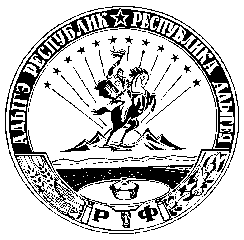 Адыгэ Республикмуниципальнэ зэхэт«Бжыхьэкъоежъ къоджэ тIысыпIэм» иадминистрацие385112, къ. Бжыхьакъоежъ, ур. Лениным ыцIэкIэ щытыр, 35/2                                                  эл. адрес: stb01@bk.ru